Konfederace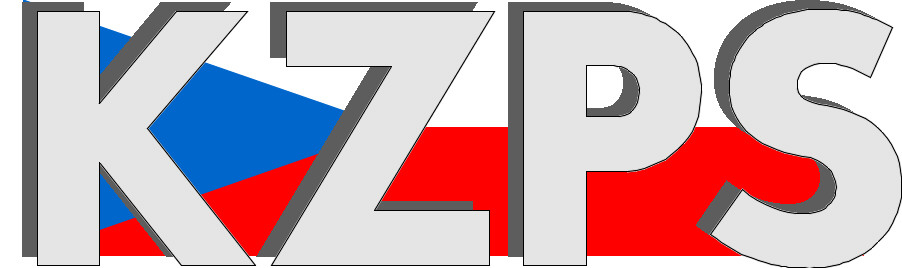 zaměstnavatelských a podnikatelských svazů ČR Sekretariát:	    	 Václavské nám. 21	               tel.: 222 324 985                   	 110 00 Praha 1		               fax: 224 109 374  	            	            mail: kzps@kzps.cz S t a n o v i s k o Konfederace zaměstnavatelských a podnikatelských svazů ČRk „Návrhu vyhlášky, kterou se stanoví podmínky, při jejichž splnění přestává být palivoz odpadu odpadem“V rámci mezirezortního připomínkového řízení jsme obdrželi uvedený návrh. K němu Konfederace zaměstnavatelských a podnikatelských svazů ČR (KZPS ČR) uplatňuje následující stanovisko UZS ČR (v příloze).Dále uvádíme:Navrhujeme upravit definici tuhého alternativního paliva tak, aby zahrnovala i přepracování použitých železničních pražců – odpad kat. č. 17 02 04 (dřevo obsahující nebezpečné látky) pro energetické využití ve spalovacích zařízeních, ve kterých dochází ke spoluspalování. Toto tuhé palivo splňuje požadavky na klasifikaci a specifikaci dle normy ČSN EN 15 359 Tuhá alternativní paliva.K požadavku dosažení výhřevnosti 10 MJ/kg u paliva připomínáme, že pro dosažení požadované výhřevnosti bude nutné, aby na vstupu do zařízení (v našem případě mechanicko-biologická úpravna) bylo/mohlo být využito více odpadů. Mísení odpadů je možné pouze na základě souhlasu příslušného krajského úřadu.V Příloze č. 1 k návrhu vyhlášky navrhujeme doplnit tabulku 1.1 o Směsný komunální odpad – kat. č./kód 20 03 01 a o Spalitelný odpad (palivo vyrobené z odpadu) – kat. č./kód 19 12 10.Doplněním o kód 20 03 01 bude dosaženo hlavního cíle úpravy, tj. nahrazení skládkování odpadů jejich energetickým využitím. Vzhledem k tomu, že palivo vystupující ze zařízení musí splňovat kvalitativní požadavky stanovené touto vyhláškou, nedojde k ohrožení životního prostředí ani lidí.Tato připomínka je zásadní.Kontaktní osoby:Ing. Vladimír Budínský MBA		e-mail:	budinsky@zsdnp.cz		tel:	724 082 663Ing. Petr Havelka			e-mail: havelka@caoh.cz		tel:	731 405 068Dr. Jan Zikeš				e-mail:	zikes@kzps.cz			tel:	222 324 985V Praze dne 17. června 2022 										        Jan W i e s n e r		                                                                            			             prezident